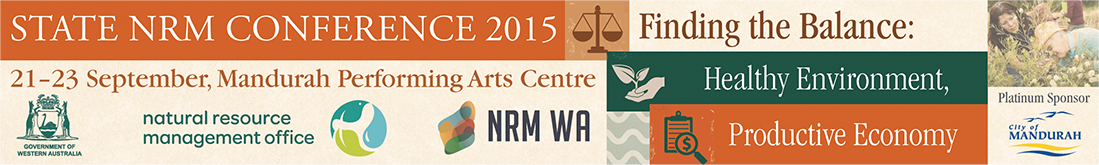 APPLICATION TO PRESENT A POSTERGuidelines for Poster PresentationsOverviewA poster presentation is a succinct, visual display that conveys information to interested individuals in an easily comprehended format.  Poster presentations will held in a designated area of the Mandurah Performing Arts Centre.  During the Poster session time, you will be asked to stand by your poster and answer questions or discuss your project with colleagues who share similar interests.Your poster must be A0 in size (841mm x 1189mm).The following content areas may be addressed in your poster presentation:-TitleAuthor(s)Introduction/OverviewProblem, hypothesis, objective, program descriptionIntervention plan, steps of implementationEvaluation of results or outcomesEach presenter must register as an attendee (full registration only) to display a poster presentation.  There is no charge for presenting a poster.Information presented must contain information that is pertinent to natural resource management.Poster presentations are to be set up on Monday, 21 September 2015 between the hours of 11.30am – 4.30pm and removed after 3.30pm on the Wednesday 23 September.Presenters are responsible for assembling and dismantling of their posters.Special adhesive strips will be supplied by the Conference Secretariat at the venue.  This is the ONLY adhesive to be used with the posters.Presenters should be present during the Poster Session time – Tuesday, 22 September 2015 from 1.20pm – 1.50pmPlaces are limited – first in, first serve basis.Deadline to submit your application is Friday, 28 August 2015.  Please email this completed form to reception@keynotewa.comAuthorAffiliation/Facility/CommunityAddressPhoneEmail